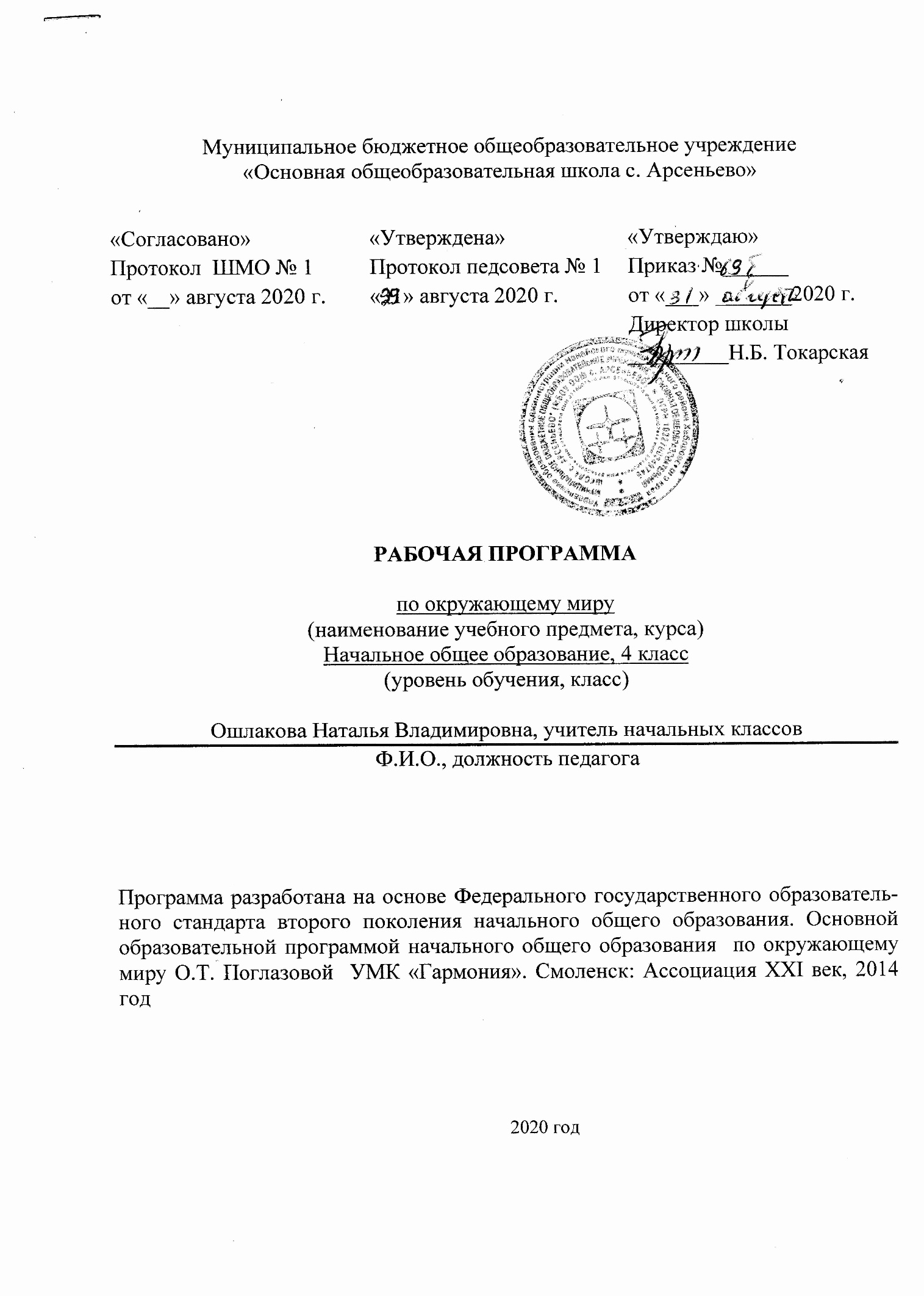 Рабочая программа по окружающему миру для 4 классаПОЯСНИТЕЛЬНАЯ ЗАПИСКАРабочая программа составлена в соответствии с требованиями Федерального государственного образовательного стандарта начального общего образования (2015 г.), Основной образовательной программы начального общего образования МБОУ ООШ с. Арсеньево. на период 2020 – 2021 учебные годы, Федерального Закона от 29.12.2012 № 273-ФЗ «Об образовании в Российской Федерации»;Авторской программы  О.Т. Поглазовой.    2-е изд. Смоленск: Ассоциация ХХI век  и обеспеченная:                                                                                                      - учебником О.Т. Поглазовой, В.Д. Шилиной «Окружающий мир» 3 класс: в 2 ч. – Смоленск: Ассоциация ХХI век, 2015 г. и                                                                                              - рабочей тетрадью: О.Т. Поглазовой, В.Д. Шилиной «Окружающий мир» 3 класс Тетрадь-задачник в 2 ч. – Смоленск: Ассоциация ХХI век 2019 г. (учебно-методический комплект «Гармония»);Учебного плана МБОУ ООШ с. Арсеньево на 2020-2021 учебный годПоложения МБОУ ООШ с. Арсеньево «О структуре, порядке разработки и утверждения рабочих программ учебных предметов,  курсов»Цель изучения курса «Окружающий мир» – формирование у младших школьников целостной картины природного и социокультурного мира, экологической и культурологической грамотности, нравственно-этических и безопасных норм взаимодействия с природой и людьми; воспитание гармонично развитой, духовно-нравственной личности, любящей своё Отечество, осознающей свою принадлежность к нему, уважающей образ жизни, нравы и традиции народов, его населяющих; личности, стремящейся активно участвовать в природоохранной, здоровьесберегающей и творческой деятельности.	Задачи курса:социализация ребёнка; развитие познавательной активности и самостоятельности в получении знаний об окружающем мире, развитие личностных, регулятивных, познавательных, коммуникативных универсальных учебных действий; формирование информационной культуры (знание разных источников информации, умения отбирать нужную информацию, систематизировать её и представлять); воспитание любви к природе и своему Отечеству, бережного отношения ко всему живому на Земле, сознательного отношения к своему здоровью и здоровью других людей, уважения к прошлому своих предков и желания сохранять культурное и историческое наследие. При отборе содержания курса и компонентов учебной деятельности положен личностно-ориентированный подход в обучении. Объектом внимания и деятельности ученика служит не только внешний мир в его многообразии, взаимосвязях и способы его изучения, но и познание самого себя, своих способностей и возможностей, оценка некоторых своих качеств, способности к самонаблюдению, самоанализу, саморазвитию и регуляции своих отношений с миром природы и людьми. Процесс образования организуется  как процесс становления личности (обретения себя, своего образа), готовой к выполнению разных видов деятельности, способной рассуждать, критически мыслить, применять знания при решении учебно-познавательных и учебно-практических задач. При этом учитываются психофизиологические возможности младшего школьника, особенности восприятия окружающего мира, способы мышления (эмоционально-образное, и рационально-логическое), его интересы. Представление целостной картины мира, раскрытие общих взаимосвязей её компонентов, обучение разным способам познания мира развивает познавательный интерес ученика, его интеллектуальные и творческие способности, эмоционально-эстетическое восприятие мира природы и культуры.Место предмета «Окружающий мир» в учебном плане  и структура курсаСогласно базисному учебному плану общеобразовательного учреждения в 4-м классе на изучение предмета «Окружающий мир» выделяется 68 часов (2 часа в неделю). Обеспечение предметаСправочные пособия, словари.Энциклопедия «Я познаю мир», М, 2003Методические пособия для учителяПоглазова О.Т. Методические рекомендации к учебнику «Окружающий мир» для 4 класса. – Смоленск: Ассоциация XXI – 2012.Печатные пособия для учащихся (плакаты, схемы…)ПЛАНИРУЕМЫЕ РЕЗУЛЬТАТЫ 	В процессе изучения окружающего мира, учащиеся получат возможность развить свои способности, освоить элементарные естественнонаучные, обществоведческие и исторические знания, научиться наблюдать, экспериментировать, измерять, моделировать. В результате поисковой, экспериментальной, исследовательской деятельности у младших школьников сформируются не только предметные знания и умения, но и универсальные учебные умения, коммуникативные, регулятивные, познавательные.Личностныерезультаты изучения курса «Окружающий мир»У ученика будутсформированы:положительное отношение к процессу учения, к приобретению знаний и умений, стремление преодолевать возникающие затруднения;готовность оценивать свой учебный труд, принимать оценки одноклассников, учителя, родителей; осознание себя как индивидуальности и одновременно как члена общества с ориентацией на проявление доброго отношения к людям, уважения к их труду, на участие в совместных делах, на помощь людям, в том числе сверстникам;понимание ценности семьи в жизни человека и важности заботливого отношения между её членами;осознание себя как гражданинасвоего Отечества, обретение чувства любви к родной стране, к её природе, культуре, интереса к её истории, уважительное отношение к другим странам, народам, их традициям;умение выделять нравственный аспект поведения, соотносить поступки и события с принятыми в обществе морально-этическими принципами;навыки безопасного, экологически грамотного, нравственного поведения в природе, в быту, в обществе;осознание ценности природы не только как источника удовлетворения потребностей человека, но и её значение для здоровья человека, развития эстетического восприятия мира и творческих способностей;понимание важности здорового образа жизни. У ученика могутбыть сформированы:стремление к саморазвитию, желание открывать новое знание, новые способы действия, готовность преодолевать учебные затруднения и адекватно оценивать свои успехи и неудачи, умение сотрудничать;зарождение элементов гражданского самосознания (российской идентичности), гордости за свою Родину, российский народ, интерес к образу жизни народов, населяющих родной край, уважения к прошлому своих предков, желания продолжить их добрые дела; стремление к соблюдению морально-этических норм общения с людьми другой национальности, с нарушениями здоровья;эстетическое восприятие природы и объектов культуры, стремление к красоте, желание участвовать в её сохранении;осознание личной ответственности за своё здоровье и здоровье окружающих.МетапредметныерезультатыРегулятивные универсальные учебные действияУченик  научится:организовывать свою деятельность, готовить рабочее место для выполнения разных видов работ (наблюдений, эксперимента, практической работы с гербарием, коллекцией);принимать (ставить) учебно-познавательную задачу и сохранять её до конца учебных действий; планировать (в сотрудничестве с учителем, с одноклассниками или самостоятельно) свои действия в соответствии с решаемыми учебно-познавательными, учебно-практическими, экспериментальными задачами; действовать согласно составленному плану, а также по инструкциям учителя или данным в учебнике, рабочей тетради; контролировать выполнение действий, вносить необходимые коррективы (свои и учителя); оценивать результаты решения поставленных задач, находить ошибки и способы их устранения. Ученик  получит возможностьнаучиться:оценивать своё знание и незнание, умение и неумение, продвижение в овладении тем или иным знанием и умением по изучаемой теме; ставить учебно-познавательные задачи перед чтением учебного текста и выполнением разных заданий (перед выполнением наблюдения и опыта, практической работы с гербарием, коллекцией и др.);проявлять инициативу в постановке новых задач, предлагать собственные способы решения;адекватно оценивать результаты учебной деятельности, осознавать причины неуспеха и обдумывать план восполнения пробелов в знаниях и умениях.Познавательные универсальные учебные действияУченик  научится:осознавать учебно-познавательную, учебно-практическую, экспериментальную задачи;осуществлять поиск информации, необходимой для решения учебных задач, из материалов учебника (текстов и иллюстраций), рабочей тетради, собственных наблюдений объектов природы и культуры, личного опыта общения с людьми;понимать информацию, представленную в вербальной форме, изобразительной, схематической, модельной и др., определять основную и второстепенную информацию; применять для решения задач (под руководством учителя) логические действия анализа, сравнения, обобщения, классификации, установления причинно-следственных связей, построения рассуждений и выводов; подводить под понятие (в сотрудничестве с учителем, одноклассниками) на основе выделения существенных признаков природных и социальных объектов;наблюдать и сопоставлять, выявлять взаимосвязи и зависимости, отражать полученную при наблюдении информацию в виде рисунка, схемы, таблицы;использовать готовые модели для изучения строения природных объектов и объяснения природных явлений;осуществлять кодирование и декодирование информации в знаково-символической форме. Ученик  получит возможность научиться:осмысливать цель чтения, выбор вида чтения в зависимости от цели;сопоставлять информацию из разных источников, осуществлять выбор дополнительных источников информации для решения исследовательских задач, включая Интернет;обобщать и систематизировать информацию, переводить её из одной формы в другую (принятую в словесной форме, переводить в изобразительную, схематическую, табличную); дополнять готовые информационные объекты (тексты, таблицы, схемы, диаграммы), создавать собственные;осуществлять исследовательскую деятельность, участвовать в проектах, выполняемых в рамках урока или внеурочных занятиях.Коммуникативные универсальные учебные действияУченик научится:осознанно и произвольно строить речевое высказывание в устной и письменной форме;аргументировано отвечать на вопросы, обосновывать свою точку зрения, строить понятные для партнёра высказывания, задавать вопросы, адекватно использовать речевые средства для решения задач общения (приветствие, прощание, игра, диалог);вступать в учебное сотрудничество с учителем и одноклассниками, осуществлять совместную деятельность в малых и больших группах, осваивая различные способы взаимной помощи партнёрам по общению;допускать возможность существования у людей различных точек зрения, проявлять терпимость по отношению к высказываниям других, проявлять доброжелательное отношение к партнёрам;ученик  получит возможность научиться:оперировать в речи предметным языком – правильно (адекватно) использовать естественнонаучные, исторические, обществоведческие понятия, полно и точно излагать свои мысли, строить монологическую речь, вести диалог;планировать, сотрудничая с взрослыми (учитель, родитель) и сверстниками, общие дела, распределять функции участников и определять способы их взаимодействия; проявлять инициативу в поиске и сборе информации для выполнения коллективной работы, желая помочь взрослым и сверстникам;уважать позицию партнёра, предотвращать конфликтную ситуацию при сотрудничестве, стараясь найти варианты её разрешения ради общего дела.участвовать в проектной деятельности, создавать творческие работы на заданную тему (рисунки, аппликации, модели, небольшие сообщения, презентации).Содержание предметаСистема оценивания планируемых результатов по окружающему мируОтметка "5" - устный ответ, письменная работа, практическая деятельность в полном объеме соответствует учебной программе, допускается один недочет, объем ЗУНов составляет 90-100% содержания (правильный полный ответ, представляющий собой связное, логически последовательное сообщение на определенную тему, умение применять определения, правила в конкретных случаях. Обучающийся  обосновывает свои суждения, применяет знания на практике, приводит собственные примеры).Отметка "4" - устный ответ, письменная работа, практическая деятельность или её результаты в общем соответствуют требованиям учебной программы и объем ЗУНов составляет 70-90% содержания (правильный, но не совсем точный ответ).Отметка "3" - устный ответ, письменная работа, практическая деятельность и её результаты в основном соответствуют требованиям программы, однако имеется определённый набор грубых и негрубых ошибок и недочётов. Обучающийся  владеет ЗУНами в объеме 50-70% содержания (правильный, но не полный ответ, допускаются неточности в определении понятий или формулировке правил, недостаточно глубоко и доказательно ученик обосновывает свои суждения, не умеет приводить примеры, излагает материал непоследовательно).Отметку "2" - устный ответ, письменная работа, практическая деятельность и её результаты частично соответствуют требованиям программы, имеются существенные недостатки и грубые ошибки, объем ЗУНов обучающегося составляет менее 50% содержания (неправильный ответ).Особенности оценивания тестовых работОценивание тестовых работ в соответствии с учебным пособием Поглазовой О.Т. Тестовые задания по окружающему миру.4 класс.  – 4-е изд., исправ. и доп. - Смоленск: Ассоциация XXI век, 2019.Критерии оценивания комплексных работ по окружающему мируТематическое планирование по окружающему миру для 4 класса (68 часов)АвторыНазвание Издательство Год изданияУМК «Гармония»УМК «Гармония»УМК «Гармония»УМК «Гармония»Поглазова О.Т.Учебник «Окружающий мир» для 4 класса в 2-х частях«Ассоциация XXI»2015Поглазова О.Т.Тетради с печатной основой к учебнику «Окружающий мир»  для 4 класса«Ассоциация XXI»2019Поглазова О.Т.Тестовые задания для 4 класса«Ассоциация XXI»2019Содержательные линииЗнания и умения (выпускник научится)Возможное Расширение (выпускник получит возможность научиться)Человек и природаразличать на основе наблюдений, с помощью иллюстраций, учебного текста объекты природы и изделия человека,явления живой и неживой природы, формы суши и виды водоёмов, космические тела (звезда, планета, спутник, созвездие на примере Солнца, Земли, Луны, Большой Медведицы);приводить примеры представителей разных групп растений(дикорастущих и культурных, хвойных и лиственных деревьев, кустарников и трав), грибов (съедобных, ядовитых,пластинчатых, трубчатых), животных (зверей, птиц, насекомых, рыб, земноводных, пресмыкающихся);описывать, характеризовать изученные природные объекты и явления, называя их существенные признаки, описывая особенности внешнего вида (на примере своей местности);сравнивать и классифицировать объекты окружающегомира, выявлять их сходства и различия, выделять существенные и несущественные признаки, распределять растения,животных, формы суши, водоёмы на группы по выделеннымоснованиям;различать части тела зверей, птиц, насекомых, рыб, цветкового растения, части холма, реки;различать части тела человека, называть внутренние органыи органы чувств, основные системы органов, объяснять ихзначение и меры по сохранению их здоровья;различать на физической карте с помощью окраски и условных знаков формы суши (горы, равнины), виды водоёмов(реки, озёра, моря), залежи разных полезных ископаемых;характеризовать признаки времён года, сезонные изменения в живой и неживой природе; условия, необходимые дляжизни растений и животных, способы их питания и размножения;определять с помощью наблюдений и опытов свойства воздуха, воды, полезных ископаемых, почвы;использовать условные знаки для обозначения природныхобъектов и явлений, полезных ископаемых, для характеристики погодных условий (температуры воздуха, степени облачности, силы и направления ветра);находить и показывать на карте и глобусе материки и океаны Земли; горы и равнины, крупные реки и озёра России;объяснять связь движения Земли вокруг своей оси со сменой дня и ночи, обращения Земли вокруг Солнца со сменойвремён года;объяснять роль растений, животных в природе и в жизничеловека;выявлять связи живых организмов в природных зонах и сообществах;находить факты экологического неблагополучия в окружающей среде, оценивать положительное и отрицательноевлияние человеческой деятельности на природу, участвоватьв природоохранной деятельности (всё на примере своейместности);вести наблюдения за объектами живой и неживой природы,сезонными изменениями в природе, погодой, за последовательностью развития из семени цветкового растения;выполнять простые опыты по изучению свойств воздуха,воды, снега и льда, полезных ископаемых, соблюдая техникубезопасности, пользуясь простейшим оборудованием, делать выводы по результатам исследования и фиксировать ихв предложенной форме;использовать готовые модели (глобусы, карты, рисунки-схемы, муляжи, рельефные макеты холма, оврага и др.) для изучения строения изучаемых объектов, объяснения природныхявлений, нахождения географических объектов и др.;исследовать связи растений и животных с неживой природой (на основе наблюдений);измерять температуру (воздуха, воды, своего тела), пульс,рост человека;выращивать растения одним из способов (из семян, стеблевого черенка, листа).рассказывать о форме и движении Земли, об изображенииеё на карте, о климатических условиях, растительном и животном мире природных зон, о труде и быте людей в природных зонах;вести фенологические наблюдения и предсказывать погодупо местным признакам;объяснять отличия человека от животных; круговорот веществ и воды в природе; причины разных климатическихусловий на Земле, приспособляемость растений и животныхк разным природным условиям;готовить сообщения о небесных телах, о Солнечной системе,о необычных явлениях природы; о способах сохранения чистоты водоёмов, суши, защиты растений и животных и др.;пользоваться масштабом при чтении карт;обобщать и систематизировать полученные знания (информацию из разных источников об изучаемых объектах иприродных процессах, результаты наблюдений за объектамиприроды, результаты эксперимента);ставить познавательную задачу перед проведением наблюдения и опыта, подбирать необходимое оборудование и измерительные приборы, планировать ход работы, проводитьнужные измерения, фиксировать результаты в предложеннойформе (страницы дневника фенологических наблюдений,таблица, схема, рисунок, словесный вывод);моделировать природные объекты и явления (дерево, цветковое растение, гриб, гору, реку, круговорот воды в природеи др.);участвовать в проектной деятельности (предложеннойавтором учебника и самим учеником), проводя исследования с использованием дополнительной литературы, включая Интернет, собственные наблюдения; презентоватьрезультаты своей работы.Человек и обществовоспринимать окружающий мир целостно – в единстве природы, человека и общества; в единстве народов, культур, религий;ориентироваться в социальных ролях и межличностных отношениях с одноклассниками, друзьями, взрослыми;рассказывать о своей семье, о домашнем хозяйстве, о профессиях членов семьи, о внимательном и заботливом отношении друг к другу, о традициях и реликвиях семьи на основе информации, собранной из собственных наблюдений,по рассказам старших членов семьи, из фотографическихальбомов и др.;использовать элементарные обществоведческие и исторические понятия для решения учебно-познавательных задач;узнавать государственную символику РФ, отличать флаги герб России от флагов и гербов других стран мира;находить на карте Российскую Федерацию, её столицу –город Москву, свой регион и его административный центр;показывать на отдельных исторических картах места изученных исторических событий;понимать, что такое Родина, родной край, малая родина;анализировать иллюстрации, сопоставлять их со словеснымописанием в тексте, реконструировать исторические события по отражающим их репродукциям картин; описывать(пересказывать) изученные события из истории России;готовить небольшие сообщения о достопримечательностяхМосквы и Санкт-Петербурга, демонстрируя фотографии(репродукции картин, открытки) государственных зданий,исторических памятников, театров и других объектов культуры;рассказывать об исторических деятелях; приводить примеры открытий, фактов и событий культуры, истории общества, оценивая их значимость в жизни людей и государства;объяснять, что такое Конституция, приводить примеры прави обязанностей граждан России, называть права детей;различать прошлое и настоящее; соотносить историческиесобытия с датами, конкретную дату – с веком; определятьпоследовательность важнейших событий в истории России;рассказывать по результатам экскурсий о достопримечательностях, памятных местах, исторических памятниках, известных людях родного города (села, районного центра).оценивать характер взаимоотношений людей в различныхсоциальных группах (семья, общество сверстников и т. д.);физическую и духовную красоту человека, его поступков,трудолюбие и мастерство;соблюдать морально-этические нормы поведения в семье,школе, учреждениях культуры и других общественных местах; заботливо относиться к младшим, уважать старших,быть внимательным к людям с нарушением здоровья;различать нравственные и безнравственные поступки, давать адекватную оценку своим поступкам;составлять родословную своей семьи;объяснять символический смысл цветных полос российского флага, изображений на гербе России, Москвы, своегорегиона;рассказывать по рисункам, схематическому плану обустройстве старинной избы, старинного города, о предметахбыта, одежды, о военных действиях известных полководцев(по материалам учебника и экскурсиям в краеведческий,исторический музеи, на местном материале);рассуждать о прошлом, настоящем и будущем Родины иродного края; отражать важнейшие события в истории Отечества на «ленте времени»;находить и показывать на глобусе, карте полушарий, политической карте мира изученные страны мира, пути великих путешественников – открывателей новых земель; рассказыватьо достопримечательностях изученных стран, особенностяхнародов, проживающих в них;находить дополнительную информацию об историческихдеятелях, князьях, царях, императорах, полководцах, учёных, изобретателях и других выдающихся деятелях России;оценивать их вклад в сохранение независимости нашего государства, в развитие культуры и благосостояния народов,населяющих её;использовать дополнительную литературу (словари, энциклопедии, детскую художественную литературу) с цельюпоиска ответов на вопросы, извлечения познавательной информации об образе жизни, обычаях и верованиях нашихпредков, о религиозных и светских праздниках народов,населяющих родной край, для создания собственных устныхи письменных сообщений;изображать предметы с осевой, центральной, переноснойсимметрией;моделировать (по желанию) из бумаги, пластилина, глины идругих материалов старинные городища, старинную одежду,предметы быта, военные доспехи дружинников и др.Правила безопасной жизниосознавать ценность здоровья и здорового образа жизни;оценивать опасность некоторых природных явлений, общения с незнакомыми людьми;соблюдать правила личной гигиены, безопасные нормы поведения в школе и других общественных местах;соблюдать нормы безопасного и культурного поведенияв транспорте и на улицах города;объяснять безопасные правила обращения с электричеством, газом, водой;составлять и выполнять режим дня.сохранять здоровье своего организма, его внутренних органов и органов чувств;следовать правилам здорового образа жизни;соблюдать правила противопожарной безопасности;оказывать первую помощь при лёгких травмах (порез, ушиб,ожог).Вид тестаКритерии успешности5-балльная системаБазовый уровеньБазовый уровеньТест (с выбором ответа)65% и более правильных ответов65% - 79% - «3»80% - 100% - «4»Тест (со свободным ответом)50% и более правильных ответов50% - 69% - «3»70% - 100% - «4»Смешанный тест55% и более правильных ответов55% - 75% - «3»76% - 100% - «4»Повышенный уровеньПовышенный уровеньПравильно выполнены задания базового уровня и 50 – 65 % заданий повышенного уровняПравильно выполнены задания базового уровня и 50 – 65 % заданий повышенного уровня«5»Тесты для текущей проверкиБазовый уровень«5» - 11-12 баллов«4» - 9-10 баллов«3» - 8-6 баллов«2» - 0-5 балловУровни успешности4-балльная шкала100%-шкалаНе достигнут базовый уровеньНе решена типовая, много раз отработанная задача«2»  ниже нормы,неудовлетворительноВыполнено менее 50% заданий базового уровняБазовый уровеньРешение типовой задачи, подобной тем, что решали уже много раз, где требовались отработанные умения и уже усвоенные знания«3» норма, зачёт, удовлетворительно.Частично успешное решение (с незначительной, не влияющей на результат ошибкой или с посторонней помощью в какой-то момент решения)Выполнено 50 – 65% заданий базового уровняПовышенный уровеньРешение нестандартной задачи, где потребовалосьлибо применить новые знания по изучаемой в данный момент теме,либо уже усвоенные знания и умения, но в новой, непривычной ситуации«4» хорошо.Полностью успешное решение (без ошибок и полностью самостоятельно)Выполнено более 65% заданий базового уровня и 50 % заданий повышенного уровня или 100% заданий базового уровняПовышенный уровеньРешение нестандартной задачи, где потребовалосьлибо применить новые знания по изучаемой в данный момент теме,либо уже усвоенные знания и умения, но в новой, непривычной ситуации«5» отлично.Полностью успешное решение (без ошибок и полностью самостоятельно)Выполнено 90 - 100% заданий базового уровня и не менее 50 % заданий повышенного уровняДата № п\пНазвание темы урокаКоличество часовДомашнее задание1Путешествия – источник знаний.1Т с.2,3 №1-32Природные явления и счет времени.1Т с.3-5 №5-93Устройства для счета времени.1Т С.6-7 №12-13, 154Историческое время. Лента времени. Тестовая работа по теме «Счет времени».1С.27 (дом), Т С. 19-205Ориентирование на местности. Стороны горизонта.1Т с. 12-13 №21-246Компас. Ориентирование по компасу.1Т С.13-14 №25,28,297Определение сторон горизонта на местности. Практическая работа по теме «Ориентирование».18Способы изображения предметов.1Т с.15 №319Масштаб и его использование.1С.42 Т с.15-16 №34-3710План местности. Топографические знаки.1Т с.17-19 №39-4211Географические и исторические карты.1Т С.19 №43,4412Глобус – модель Земли.1Т с.21-22 №48-5113Практическая работа. 1Т с.23-24 №1-514Космическое пространство и его изображение. Звёздная карта.1Тест с.39-4015Земля – планета Солнечной системы.1Т с.28 №4-616Способы изучения космических тел. Влияние Солнца на Землю. Тестовая работа по теме «Солнечная система».1Т с.29 №7,817Россия на глобусе и географической карте.1Т С.30-33 №1-8Т С.30-33 №1-818Крупнейшие горы, равнины, реки, озёра России.1С.81 (задание в группах)С.81 (задание в группах)19Горные породы и  минералы, их образование.120Полезные ископаемые, их разведка и добыча.1Т с.34-35 №10-12Т с.34-35 №10-1221Строительные материалы, металлические руды, их использование в народном хозяйстве.1Т с.36-37 №16Т с.36-37 №1622Горючие полезные ископаемые, их использование.1С.97 (дом) Т С.38 №17-18С.97 (дом) Т С.38 №17-1823Альтернативные источники энергии.1Тест с.49-50, 53-54 Р №4 №7-12Тест с.49-50, 53-54 Р №4 №7-1224Обобщающий урок. Тестовая работа по теме «Природные богатства России».Т с.40-41 №1-8Т с.40-41 №1-825Природные зоны России.1Т С.42-43 №1-2Т С.42-43 №1-226Суровая Арктика.1С.113  Т С.43 №3-5С.113  Т С.43 №3-527Ранимая тундра.1Т С.44-46 №6-12Т С.44-46 №6-1228Зона лесов.1Т С.46-51 №13-22Т С.46-51 №13-2229Степные просторы.1Т С.52-54  №23-30Т С.52-54  №23-3030Жаркие пустыни. Тестовая работа по теме «Природные зоны».1Т С.55-56 №31-35Т С.55-56 №31-3531Природные зоны России. Обобщающий урок. 132Природа гор.1Т С.57 №36-37Т С.57 №36-3733Природные сообщества. Жизнь в пресных водоёмах.1С.157-160, Т с.58 №39С.157-160, Т с.58 №3934Болота, их значение для природы и человека.1Т С.59 №40-42Т С.59 №40-4235Жизнь луга. Тестовая работа по теме «Природные сообщества».1Т с.61-62 №1-7Т с.61-62 №1-736Восточные славяне, их соседи.1Т с.3-4 №4-8Т с.3-4 №4-837Образование Древнерусского государства.1Т с.5-8 №10-12, 14-16Т с.5-8 №10-12, 14-1638Крещение Руси.1С.23 (дом) Т С.8-9 №17-19С.23 (дом) Т С.8-9 №17-1939Как распалась Древняя Русь. Тестовая работа по теме «Важнейшие события из истории Отечества».1Т с.10 №21Т с.10 №2140Борьба Руси с иноземными захватчиками в X1II веке.1Т с.11 №23Т с.11 №2341Объединение Руси вокруг Москвы. Куликовская битва.1Т С12-14 №25-28Т С12-14 №25-2842Московское государство. Правление Ивана III и Ивана Грозного.1С.53 (дом) , Т с.16 №30С.53 (дом) , Т с.16 №3043Тестовая работа по теме «Важнейшие события из истории Отечества». Обобщающий урок.144Россия в XVII веке. Начало правления династии Романовых.1Т С.19-21 №1-6Т С.19-21 №1-645Петр Великий. Российская империя1С.68 (план)С.68 (план)46Развитие Российской империи. Правление Екатерины II.1Тест с.92-94Тест с.92-9447Нашествие Наполеона. Бородинская битва, её значение для России.1Т с.27-29 №1-5Т с.27-29 №1-548Россия до 1917 года. Обобщающий урок. Тестовая работа по теме «Важнейшие события из истории Отечества».149Исторические события в России в начале XX века.1Т С.30 №45-46Т С.30 №45-4650Преобразования, произошедшие в СССР в 20-30 годы.1С. 87-92, пересказС. 87-92, пересказ51Великая Отечественная война 1941-1945 гг.1С.104 (дом) Т С.31-32 №48-50С.104 (дом) Т С.31-32 №48-5052Великая Отечественная война 1941-1945 гг.153Советский Союз в послевоенные годы.1Т с.33 №52-53Т с.33 №52-5354Начало перестройки. Современная Россия.1Тест с.101-106Тест с.101-10655Обобщающий урок. Практическая работа по теме «Важнейшие события из истории Отечества».156Яркие события из истории родного края.1Т с.37-39 №1-10Т с.37-39 №1-1057Океаны Земли. Жизнь в море.1Т С.40-41 №1-5Т С.40-41 №1-558Крупнейший материк Земли, его природа, население. 1Т С.42-44 №6-11Т С.42-44 №6-1159Африка, её природа. Исследователи Африки1Т С.46-47 №12-14Т С.46-47 №12-1460Открытие Америки. Природа Северной и Южной Америки.1Т С.48-49 №15-18Т С.48-49 №15-1861Австралия. Уникальные растения и животные материка.1Т С.52-53 №19-21Т С.52-53 №19-2162Открытие Антарктиды российскими путешественниками. Суровая природа материка1Т С.54-55 №22-25Т С.54-55 №22-2563Страны и народы мира1С. 167, презентацияС. 167, презентация64Страны и народы мира. Тестовая работа по теме «Материки и океаны Земли»1Т С.60-61 №1-8Т С.60-61 №1-865Итоговая проверочная работа1С. 59 №30С. 59 №3066Страны СНГ – ближайшие соседи России.167Земля-планета жизни.168Обобщающий урок. Экскурсия.1